Document d’exercices CM1 : jeudi 11 juin            CALCUL MENTAL Combien de fois un nombre est contenu dans un autre ?Exemple combien de fois 4 dans 13 : 3 et il reste 1.4 13 = 3 (r 1)	9  16 = 		8  41 = 		5  23 = 2  15 = 		4  21 = 		7  22 = 		6  54 =5  36 =		8  17 = 		1  3 = 		4  41 = 7  60 = 		3  10 = 		2  12 = 		4  25 = 8  24 = 		5  6 = FRANÇAIS Revoir la leçon (cOD, COI) 
Exercices sur les compléments du verbe.1 - Sur cette feuille, indique si les compléments soulignés sont des COD ou des COI.Mathieu regarde la télévision.					 ..........................La prochaine fois, nous éviterons de passer par cette route.	 ..........................Le chiot désobéissait à sa mère.					 ..........................En deux jours, le groupe avait gravi la montagne.		 ..........................C’est ce qu’il a dit à sa mère.					 ..........................Cette homme porte quatre briques avec une seule main !	 ..........................2 - Sur ton cahier, recopie chaque phrase, entoure le verbe en rouge, souligne le sujet en bleu et le complément d’objet en vert puis  indique s’il s’agit d’un COD ou d’un COI.Les aventuriers trouvèrent le trésor.Mon petit frère croit encore au Père Noël.Cette dame a témoigné au procès.Ce joueur a encore inscrit un superbe but.Ma cousine aide sa mère.Il a décidé de venir quand même.ORTHOGRAPHE Dictée à faire sur le cahier du jour GEOMETRIE Leçon à ranger dans le porte vue ou classeur de mathématiques GÉOM11-Connaître les solidesLes formes géométriques en volume s’appellent des solides.Les solides dont toutes les faces sont des polygones sont des polyèdres.Un polyèdre comporte des faces, des arêtes et des sommets.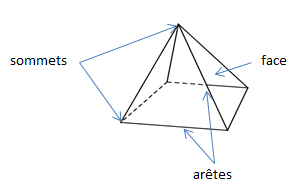 Il existe des solides qui ont des faces qui ne sont pas des polygones comme la sphère, le cylindre…Pour construire un solide, on fabrique un patron. Chaque solide a plusieurs patrons.Exercices sur les solides 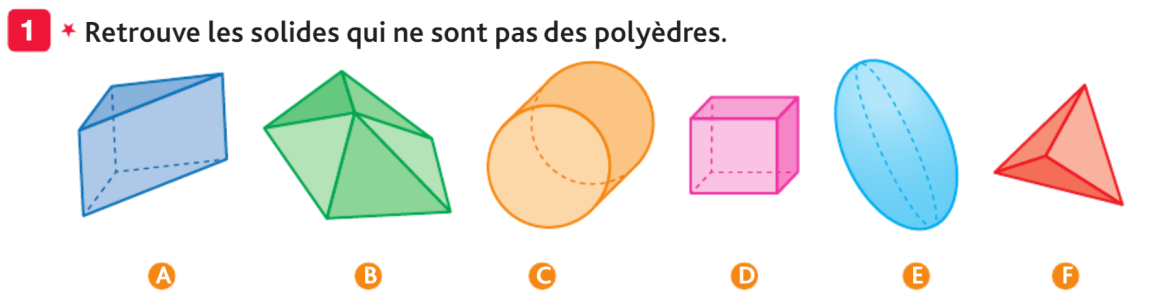 PolyèdresPolyèdresPolyèdresNon polyèdresNon polyèdresLe cubeLe pavé droitLe prismeLe côneLe cylindre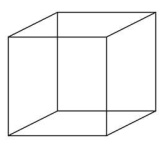 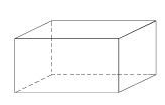 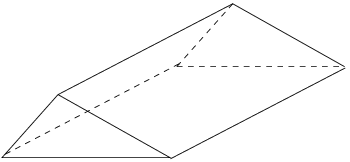 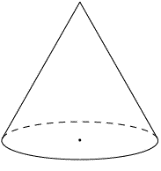 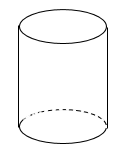 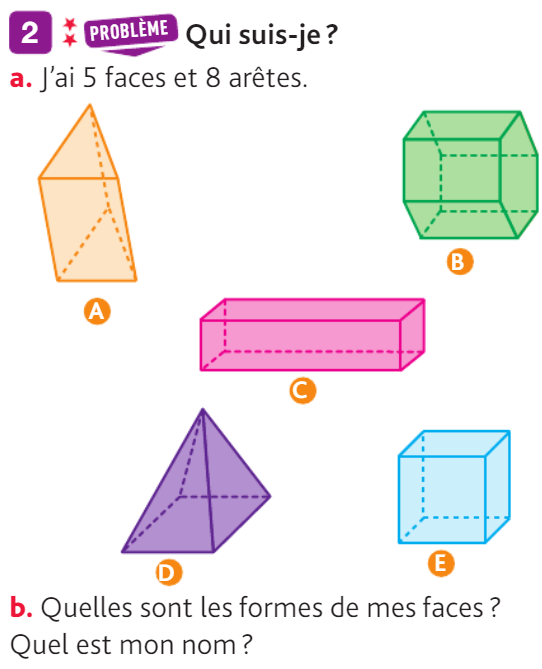 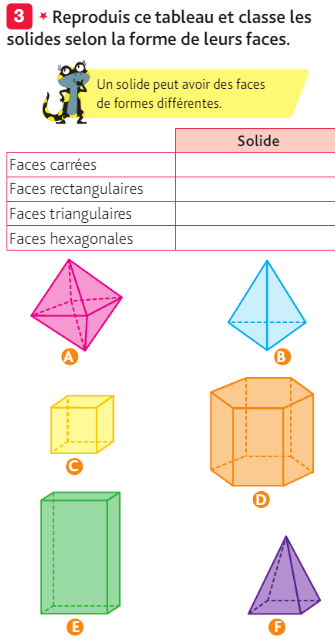 